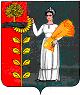 П О С Т А Н О В Л Е Н И ЕАДМИНИСТРАЦИИ СЕЛЬСКОГО ПОСЕЛЕНИЯ НОВОЧЕРКУТИНСКИЙ СЕЛЬСОВЕТДобринского муниципального района Липецкой областиРоссийской Федерации24.11. 2020 г.	                            с. Новочеркутино                                                  № 105Об утверждении методики расчета распределения межбюджетных
трансфертов, передаваемых из бюджета сельского поселения
Новочеркутинский сельсовет Добринского муниципального района в бюджет Добринского муниципального района на осуществление части полномочий по решению вопросов местного значения на 2021 год и на плановый период 2022 и 2023 годовВ соответствии со ст. 142.5 Бюджетного Кодекса Российской Федерации, Федеральным Законом от 06 октября 2003 г. № 131- ФЗ «Об общих принципах организации местного самоуправления в Российской Федерации» администрация сельского поселения Новочеркутинский сельсовет Добринского муниципального района Липецкой области:ПОСТАНОВЛЯЕТ:1.Утвердить методику расчета распределения межбюджетных трансфертов, передаваемых из бюджета сельского поселения Новочеркутинский сельсовет Добринского муниципального района в бюджет Добринского муниципального района на осуществление части полномочий по решению вопросов местного значения на 2021 год и на плановый период 2022 и 2023 годов согласно приложению № 1.2.Утвердить расчет распределения межбюджетных трансфертов, передаваемых из бюджета сельского поселения Новочеркутинский сельсовет Добринского муниципального района в бюджет Добринского муниципального района на осуществление части полномочий по решению вопросов местного значения на 2021 год и на плановый период 2022 и 2023 годов согласно приложению № 2.3.Настоящее постановление вступает в силу с 01.01.2021 года и подлежит официальному обнародованию.4.Контроль за исполнением настоящего постановления оставляю за собой.Г лава  администрации сельского поселенияНовочеркутинский сельсовет	Е.Е. ЗюзинаПриложение № 1 к постановлению администрации сельского поселения Новочеркутинский сельсовет № 105 от 24.11.2020Методикарасчета распределения межбюджетных трансфертов, передаваемых из
бюджета сельского поселения Новочеркутинский сельсовет Добринского
муниципального района в бюджет Добринского муниципального района на осуществление части полномочий по решению вопросов местного значения на 2021 год и на плановый период 2022 и 2023 годовРазмер межбюджетных трансфертов передаваемых из бюджета сельского поселения Новочеркутинский сельсовет в бюджет Добринского муниципального района на осуществление полномочия на содержанию специалиста по осуществлению контроля над исполнением бюджета поселения определяется по формуле:Мбт = (ФОТмес. + (ФОТмес. х Стр.Вз.)) х Км, гдеМбт - межбюджетные трансферты, передаваемые из бюджета сельского поселения Новочеркутинский сельсовет в бюджет Добринского муниципального района на осуществление полномочия на содержанию специалиста по осуществлению контроля над исполнением бюджета поселения;ФОТ мес. - долевая часть фонда оплаты труда сотрудника в месяц;Стр.Вз. - начисления страховых взносов на фонд оплаты труда сотрудника в соответствии с законодательством Российской Федерации;Км- количество месяцев осуществления полномочий.Размер межбюджетных трансфертов передаваемых из бюджета сельского поселения Новочеркутинский сельсовет в бюджет Добринского муниципального района на осуществление полномочия по сопровождению информационных систем и программного обеспечения исполнения бюджета поселения определяется по формуле:Мбт = (ФОТмес. + (ФОТмес. х Стр.Вз.)) х Км, гдеМбт - межбюджетные трансферты, передаваемые из бюджета сельского поселения Новочеркутинский сельсовет в бюджет Добринского муниципального района на осуществление полномочия на содержанию специалиста по осуществлению контроля над исполнением бюджета поселения;ФОТ мес. - долевая часть фонда оплаты труда сотрудника в месяц;Стр.Вз. - начисления страховых взносов на фонд оплаты труда сотрудника в соответствии с законодательством Российской Федерации;Км- количество месяцев осуществления полномочий.Размер межбюджетных трансфертов передаваемых из бюджета сельского поселения Новочеркутинский сельсовет в бюджет Добринского муниципального района на осуществление полномочия по осуществлению внешнего муниципального финансового контроля определяется по формуле:Мбт = (ФОТмес. + (ФОТмес. х Стр.Вз.)) х Км, гдеМбт - межбюджетные трансферты, передаваемые из бюджета сельского поселения Новочеркутинский сельсовет в бюджет Добринского муниципального района на осуществление полномочия по осуществлению внешнего муниципального финансового контроля;ФОТ мес. - долевая часть фонда оплаты труда сотрудника в месяц;Стр.Вз. - начисления страховых взносов на фонд оплаты труда сотрудника в соответствии с законодательством Российской Федерации;Км- количество месяцев осуществления полномочий.Размер межбюджетных трансфертов передаваемых из бюджета сельского поселения Новочеркутинский сельсовет в бюджет Добринского муниципального района на осуществление полномочия по созданию условий для организации досуга и обеспечения жителей поселения услугами организаций культуры определяется по формуле:W=(R+K)xN , гдеW - объем трансфертов бюджету Добринского муниципального района R - месячные затраты на текущие расходы ( коммунальные услуги, услуги связи, расходы по содержанию имущества)К - заработная плата с начислениями N - количество месяцев осуществления полномочий.Межбюджетные трансферты имеют строго целевое назначение и расходуются администрацией Добринского муниципального района на цели, указанные в пункте 1,2,3,4 настоящей методики.Основаниями предоставления межбюджетных трансфертов на осуществление части полномочий по решению вопросов местного значения из бюджета сельского поселение бюджету Добринского муниципального района являются:- принятие соответствующего решения Советом депутатов сельского поселения Новочеркутинский сельсовет о передаче части полномочий;- заключение соглашения между сельским поселением и администрацией Добринского района о передаче части полномочий по вопросам местного значения.Объем средств и целевое назначение межбюджетных трансфертов утверждаются решением Совета депутатов сельского поселения Новочеркутинский сельсовет в бюджете на очередной финансовый год (очередной финансовый год и на плановый период), а также посредством внесения изменений в решение о бюджете текущего года.Межбюджетные трансферты предоставляются в пределах бюджетных ассигнований и лимитов бюджетных обязательств, утвержденных сводной бюджетной росписью бюджета поселения на основании соглашения о передаче части полномочий.Приложение № 1 к постановлению администрации сельского поселения Новочеркутинский сельсовет№ 105 от 24.11.2020 Расчет распределения межбюджетных трансфертов передаваемых из
бюджета сельского поселения Новочеркутинский сельсовет Добринского
муниципального района в бюджет Добринского муниципального района
на осуществление части полномочий по решению вопросов местного
значения на 2021 год и на плановый период 2022 и 2023 годов.НаименованиеполномочияРасчетная формулаСумма (рублей)Сумма (рублей)Сумма (рублей)НаименованиеполномочияРасчетная формула2021 г.2022 г.2023г.Содержание специалиста по осуществлению контроля над исполнением бюджетов поселений(2575,50+(2575,50x0,302))х1240 240,0040 240,0040 240,00Сопровождениеинформационныхсистем ипрограммногообеспеченияисполнениябюджетов поселений(2720,2+(2720,2x0,3 02))х 1242 500,0042 500,0042 500,00Осуществлениевнешнегомуниципальногофинансовогоконтроля(2094,9+(2094,9,2x0,3 02))х 1232 730,0032 730,0032 730,00Создание условий для организации досуга и обеспечения жителей поселения услугами организаций культуры(171 243,08 + 285 208,33) х 12(0,00 + 47 582,08) х 12(0,00+ 49 763,50)  х 125 477 417,00570 985,00597 162,0